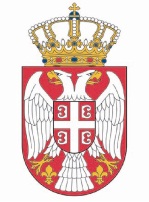 Република СрбијаНародна скупштинаКабинет председникаНАЈАВА Председница Народне скупштине Републике Србије Ана Брнабић расписаће изборе за одборнике скупштина градова и скупштина општина у Републици Србији, у петак, 26. априла 2024. године, у 10.00 часова.Одлуку о расписивању избора, председница Народне скупштине потписаће у централном холу Дома Народне скупштине, Трг Николе Пашића 13. Београд,25. април 2024. године